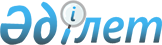 "Техникалық-экономикалық негіздеме әзірлеу талап етілмейтін бюджеттік инвестициялық жобалардың тізбесін бекіту туралы" Қазақстан Республикасы Үкіметінің 2009 жылғы 29 желтоқсандағы № 2225 қаулысына өзгеріс енгізу туралыҚазақстан Республикасы Үкіметінің 2020 жылғы 9 шiлдедегi № 434 қаулысы.
      ЗҚАИ-ның ескертпесі

      Осы қаулы 2020 жылғы 1 сәуірден бастап қолданысқа енгізіледі
      Қазақстан Республикасының Үкіметі ҚАУЛЫ ЕТЕДІ:
      1. "Техникалық-экономикалық негіздеме әзірлеу талап етілмейтін бюджеттік инвестициялық жобалардың тізбесін бекіту туралы" Қазақстан Республикасы Үкіметінің 2009 жылғы 29 желтоқсандағы № 2225 қаулысына (Қазақстан Республикасының ПҮАЖ-ы, 2010 ж., № 3, 23-құжат; 2014 ж., № 51, 512-құжат) мынадай өзгеріс енгізілсін:
      көрсетілген қаулымен бекітілген техникалық-экономикалық негіздеме әзірлеу талап етілмейтін жобалардың тізбесінде:
      2-тармақтың 1) тармақшасы мынадай редакцияда жазылсын:
      "1) 3000 оқушыны қоса алғанға дейінгі жалпы білім беретін мектептер мен интернат мекемелерін салу;".
      2. Осы қаулы 2020 жылғы 1 сәуірден бастап қолданысқа енгізіледі және ресми жариялануға тиіс. 
					© 2012. Қазақстан Республикасы Әділет министрлігінің «Қазақстан Республикасының Заңнама және құқықтық ақпарат институты» ШЖҚ РМК
				
      Қазақстан Республикасының
Премьер-Министрі 

А. Мамин
